Family Name:												Date: 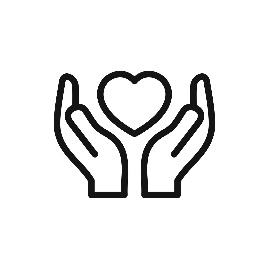 How is everyone feeling now?When things are better for the family, and all the actions have been met on the plan, the family network can close. How is everyone feeling now?When things are better for the family, and all the actions have been met on the plan, the family network can close. Child / Young Persons views?What has been the best part of your plan? Is there anything you would have liked to have been different? What will you take with you as you move forward? Child / Young Persons views?What has been the best part of your plan? Is there anything you would have liked to have been different? What will you take with you as you move forward? Parent / Carers views?How has the plan made a difference to your child and family?  What have you learnt that you can use as you move forward?Parent / Carers views?How has the plan made a difference to your child and family?  What have you learnt that you can use as you move forward?Family’s Network views?How has the plan made a difference to the child and their family? What would you say was the most successful part of the family network?Family’s Network views?How has the plan made a difference to the child and their family? What would you say was the most successful part of the family network?Is there a backup plan to prevent your worries coming back?What plans can you put in place if the worries were to return?Is there a backup plan to prevent your worries coming back?What plans can you put in place if the worries were to return?